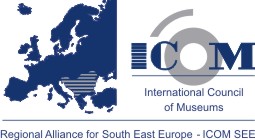 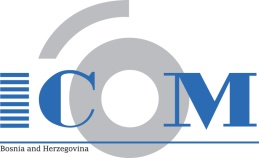 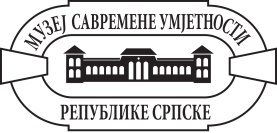  VI REGIONALNI MUZEJSKI SUSRETI                            Socijalna inkluzija i savremeni muzejMuzej savremene umjetnosti Republike Srpske, Banjaluka, 5 – 8. novembar 2015. godineOrganizatori: Regionalna alijansa ICOM SEENacionalni komitet ICOM BiHMuzej savremene umjetnosti Republike SrpskeRegionalna aliјansa ICOM SEE i Nacionalni komitet ICOM-a BiH, u saradnji sa Muzejom savremene umjetnosti Republike Srpske, organizuju VI Regionalne muzejske susrete na temu „Socijalna inkluzija i savremeni muzej”, u periodu od 5. do 8. novembra 2015. godine. VI Regionalni muzejski susreti biće otvoreni 5. novembra izložbom pod nazivnom „Prostor, oblik, dodir” koju Muzej savremene umjetnosti Republike Srpske priprema u saradnji sa Tiflološkim muzejom iz Zagreba. U pitanju je specijalizovana izložba koja je prilagođena za slijepe i slabovide osobe. Cilj izložbe je da uključi slijepa i slabovida lica u rad muzeja i omogući im da i oni imaju priliku da dožive umjetnost i da budu dio savremenih kulturnih dešavanja. Izložba je koncipirana sa idejom da se apstraktna djela iz fundusa MSURS-a (slike, skulpture i grafike) prilagode putem taktilnih reprodukcija i audio materijala, koje bi slijepim i slabovidim osobama omogućile da osjete umjetnost.U okviru VI Regionalnih susreta planirana su izlaganja stručnjaka iz regiona na temu „Socijalna inkluzija i savremeni muzej”, koja će se održati 6. i 7. novembra u Muzeju savremene umjetnosti RS u Banjaluci.Savremena istraživanja u okviru muzeologije puno prostora posvećuju socijalnoj inkuziji, odnosno muzeju kao instituciji sa jasnom društvenom odgovornošću. Tako bi i tema sesija planiranih za Regionalne susrete bila socijalna inkluzija i duštvena uloga savremenog muzeja. Sesije u okviru susreta imaju za cilj da prošire iskustva regionalnih muzejskih institucija i da naprave novu strategiju u okviru socijalne inkluzije. Posljednjeg dana VI Regionalnih susreta (7. novembra) planirana je posjeta Nacionalnom parku Kozara i Memorijalnom kompleksu u okviru kojeg se nalazi monumentalni spomenik posvećen borbi protiv okupatora u Drugom svjetskom ratu, čiji je autor hrvatski umjetnik Dušan Džamonja. Ovo spomen područje značajna je kulturna baština koju čine Memorijalni zid, Muzej i Spomenik, a svojim skladnim inkorporiranjem u prirodno okruženje planine Kozare predstavlja jedinstven primjer kulturnog pejzaža na ovom prostoru.  Tokom posjete ovom Memorijalnom kompleksu planirana su izlaganja uglednih gostiju iz Italije na temu kulturnog pejzaža (cultural landscape). Želja nam je da ova izlaganja povežemo sa Generalnom konferencijom ICOM-a 2016. godine u Milanu, te da na taj način otvorimo i razmatranja koja će biti aktulena u okviru buduće konferencije.Smatramo da će VI Regionalni muzejski susreti biti jedinstvna prilika da muzejski stručnjaci iz regiona prošire znanja vezana za socijalnu inkluziju i ulogu muzeja u savremenom društvu, odnosno razmijene iskustva i ukažu na načine na koje se muzeji u regionu bave ovom problematikom. Zato Vas molimo da dostavite ime predavača koji bi predstavljao Vašu instituciju, odnosno nacionalni komitet, kao i izlaganje na temu „Socijalna inkluzija i savremeni muzej”,  kako bi na vrijeme organizovali potrebnu logistiku u okviru susreta. Prijavljivanje se može obaviti do 20. oktobra 2015. godine na adresu    icombih@gmail.com i mladen.banjac.msurs@gmail.comKoordinator projekta je Mladen Banjac, kustos Muzeja savremene umjetnosti RS.